KENYA METHODIST UNIVERSITYEND OF 1ST TRIMESTER 2017 (PT) EXAMINATIONSCHOOL		:	SCIENCE AND TECHNOLOGYDEPARTMENT	:	INFORMATION SCIENCEUNIT CODE		: 	BSIS 112/DISC 112	UNIT TITLE		:	INTRODUCTION TO LIBRARY AND INFORMATION 				SCIENCETIME			:	2 HOURS INSTRUCTIONSAnswer ALL Questions in section A and any other TWO questions in section B.SECTION A (Answer ALL Questions) 30 marksQuestion One Explain the three components of Information Science and indicate how they relate.										 (10 marks)Question TwoUsing illustrations explain five benefits of proper communication within a special library environment.							(10 marks)Question Three Briefly discuss three reasons that has made print resources a major media format in libraries.								(10 marks)SECTION B (Answer any TWO Questions) 40 marksQuestion Four Compare and contrast three types of libraries. 				(20 marks)Question FiveDiscuss how Information Technology (I.T) has been applied to enhance library services. 										(20 marks)Question SixDiscuss the benefit of applying Z 39.50 (ANSI Z 39.50) standard in an information sharing environment.						 (20 marks)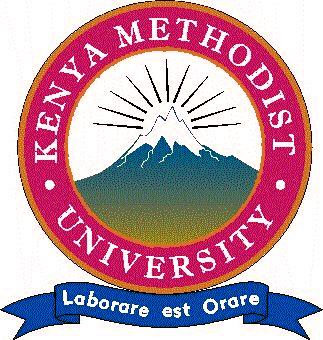 